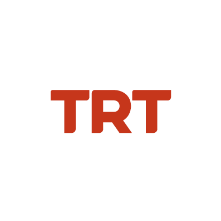 Basın Bülteni		                                                                                             	28.07.2021İki Şafak Arasında (Between Two Dawns)Gösterim Tarihi: Sinemalarda vizyona girmemiş, 2022 yılında Mubi’te gösterilmiştir.Yapım Şirketi / Production Company: Kuyu FilmÜlke: Türkiye, Fransa, Romanya, İspanya / Turkey, France, Romania, SpainYapım Yılı: 20Teknik Özellikler: DCP, Renkli ColourSüre: 91 dakikaTür: DramaSenaryo / Screenplay: Selman NacarGörüntü Yönetmeni: Tudor Vladimir PanduruKurgu / Editing: Buğra Dedeoğlu, Melik Kuru, Selman NacarSanat Yönetmeni / Art Director: A. Tosca WegnerYapımcılar / Producers: Burak Çevik, Diloy Gülün, Selman NacarÖdüller:Romanya Transilvania Pitch Stop’tan Chainsaw Europe Ses ÖdülüSan Sebastian Work in Progress Kategorisi Büyük Ödülü Europa Industry ve Europa Ödülüİstanbul Köprüde Buluşmalar Work in Progress Büyük ÖdüüYönetmen / Director: Selman NacarOyuncular / Cast: Mücahit Koçak, Nezaket Erden, Burcu Gölgedar, Bedir Bedir, Ünal Silver, Erdem Şenocak, Mustafa Sönmez, Cihat Süvarioğlu, Ali Seçkiner Alıcı, Yıldırım Şimşek, Banu Fotocan, Cemalettin Çekmece, Gülçin Kültür Şahin, Güneş Hanagasi, Buket Gülbeyaz, Doruk Özkan, Merve Ceyhan, Züleyha NacarKonu:Akşam sevdiği kızın ailesiyle tanışma planları yapan Kadir’in günü, babasının tekstil fabrikasında yaşanan iş kazasının ardından hiç beklemediği şekilde gelişir. Kazayı işçininailesine haber verme görevini o üstlenir. Çözümün bir parçası olmak isteyen Kadir, işçinin ailesi için elinden gelen her şeyi yapmaya hazırdır. Ama saatler ilerledikçe o güne kadar hayatını üstüne kurduğu tüm değerlerin sarsıldığını hisseder. Evlenmek istediği kızın ailesiyle tanışmaya gittiğinde zihni hâlâ gün içinde yaşanan olaydadır. Hayatına eskisi gibi devam edemeyeceğini anlamıştır ama ‘iki şafak arası’nda yaşayacakları henüz bitmemiştir. Selman Nacar ilk filminde iyi niyetli, yardımsever bir ana karakter üzerinden sadece sınıf ilişkilerini değil, çelişkiler ve çatışmalar içindeki insan ruhunu da inceliyor ve vicdan duygusunun sınırlarını sorguluyor.***** Basın Bülteni		                                                                                             	28.07.2021TRT Ortak Yapımı “İki Şafak Arasında”San Sebastian Film Festivali’nde Yarışacak!TRT Ortak Yapımı “İki Şafak Arasında” filmi, dünyanın en prestijli film festivallerinden 69. San Sebastian Uluslararası Film Festivali’nin “New Directors” bölümünde yarışacak. Selman Nacar’ın ilk uzun metraj filmi TRT Ortak Yapımı “İki Şafak Arasında”, Avrupa’nın en önemli sinema buluşmalarından 69. San Sebastian Uluslararası Film Festivali’nde yarışacak. TRT ortak yapımı film, festivalin “New Directors” bölümünde 50 bin Euro değerindeki ödül için yarışacak. 17-25 Eylül tarihleri arasında İspanya’nın Bask bölgesindeki San Sebastian kentinde düzenlenecek olan festival, İspanya'nın uluslararası boyutta en önemli sinema etkinliği olarak kabul ediliyor.Festivale Türkiye’den katılan tek film2019 yılının temmuz ve Ağustos aylarında Uşak’ta dört haftada çekilen ve festivale Türkiye’den katılan tek film olma özelliğine sahip film, dünya prömiyerini 69. San Sebastian Uluslararası Film Festivali’nde yapacak. Dünyanın en önemli film platformlarından destekProje aşamasında ulusal ve uluslararası birçok platforma katılarak dünyanın önemli film fonları tarafından destek alan film, Romanya’da Transilvania Pitch Stop’ta “Chainsaw Europe” ses ödülünü, San Sebastian Work in Progress kategorisinin büyük ödülleri olan “Europa Industry” ve “Europa” ödüllerini ve Köprüde Buluşmalar Work in Progress “Büyük Ödülü”nü almaya hak kazandı. Film, Türkiye’de yıl sonunda seyirci ile buluşması planlanıyor. TRT ortak yapımı filmler, dünyanın dört bir yanında 200’den fazla film festivalinde 150’den fazla ödül aldı ve üst üste iki yıl Oscar’da finale kaldı.